Конспект  урока математики (УМК «Школа России», 3 класс)Дата: 15. 02. 2022 годУчитель: Гадыльшина Лариса Васильевна, учитель начальных классов МБОУ «Березинская СОШ»Тема урока: Деление с остаткомТип урока: Изучение новых знаний и способов действийЦели: обучить алгоритму выполнения деления числа с остатком и научить применять полученные знания на практике.Задачи урока:1.Образовательные:•	познакомить учащихся с алгоритмом деления числа с остатком;•	формировать практические навыки деления числа с остатком;•	продолжить работу по совершенствованию техники устного счёта;•	формировать навыки анализа задачи, умений решать задачи.2.	Развивающие:•	развитие логического мышления, внимания, памяти, пространственного воображения;•	развитие творческих умений и навыков по теме для успешного выполнения заданий;•	развитие культуры речи и эмоций учащихся.3.	Воспитательные:•	в целях решения задач нравственного воспитания содействовать воспитанию гуманности и коллективизма,	наблюдательности и любознательности;•	развитию познавательной активности, формированию навыков работы в группах.Формируемые в рамках урока универсальные учебные действия•	Регулятивные: формировать умение учиться и способность к организации своей деятельности; способность принимать, сохранять цели и следовать ей в учебной деятельности; умение планировать свою деятельность; умение взаимодействовать со сверстниками в учебной деятельности; целеустремленность и настойчивость в достижении цели; готовность к преодолению трудностей;•	Коммуникативные: развитие умения конструктивного взаимодействия, обучая правилам взаимодействия в группе: говорить по очереди, не перебивать, слушать собеседника; учить понимать возможности различных позиций и точек зрения;•	Познавательные: развитие познавательных интересов; готовности к принятию и решению учебных и познавательных задач; умения выделять главное; учить сравнивать данные; определять общие признаки, классифицировать, решать задачи моделированием; соотносить результаты, полученных на модели, с реальностью (с текстами).•	Личностные: формирование понимания основных моральных норм: взаимопомощи, ответственности; развитие познавательных интересов, учебной мотивации.Оборудование: компьютер, проектор, интерактивная доска, диск «Академия младшего школьника» - математический экзамен(таблица умножения и деления), аудиозапись с музыкальным сопровождением к физминутке, электронное приложение к уроку,плакатики с названием темы, девизом, наглядный материал, примерами, раздаточный материал, плакат к рефлексии. Сценарий урокаЭтапы урокаДеятельность учителяДеятельность учениковУУД1. Организационный моментСегодня нас ждет путешествие в страну, которой нет на карте. В этой стране мы проведем исследование одной очень важной темы. Это страна - математика. Математика приглашает к себе тех, кто настойчив, кто часто говорит «почему?», кто не боится вычислений и цифр. Нашим девизом будут слова: «В математику тропинки одолеем без запинки». В пути мы будем помогать друг другу, если появятся трудности Я предлагаю вам отправиться в “ИКС-педицию”.-	Чем в математике является X ?  -	Мы должны провести исследовательскую работу, в математике для вас еще много неизвестного. Вам нужно будет выполнять роли:Экспертов - должны хорошо считать. Инспекторов - проверять, доказывать свою правоту. В пути нам помогут знания, смекалка, хорошее настроение, а также, ребята, вы сами будете оценивать свою работу и проставлять на полях вашей тетради знаки самооценки.СлушаютОтвечают:-Неизвестным числом, которое надо найти.СлушаютЛичностные:широкая мотивационная основаучебной деятельности, умение учиться и способность к организации своей деятельности2. Актуализация опорных знаний.Повторим правила работы в группах и инструкцию.Ребята, работаем по группам:1. Счёт наперегонки. Игра с диска «Академия младшего школьника».      3 группы учащихся решают по- очереди примеры на деление и умножение. Компьютер выставляет оценки и выдаёт дипломы. Фиксируется время.2. Весёлый арифметический диктант. Вам необходимо быстро решить примеры и проверить представителей команд и себя по доске.•	Князь Святослав правил Русью 18 лет. Его мать княгиня Ольга правила в 2 раза меньше. Сколько лет правила Русью княгиня Ольга?          (18 : 2 = 9)•	Птица-портниха шьёт своё гнездо из 9 листиков. Сколько листиков потребуется для трёх гнёзд? (9 *3 = 27)•В Северном Ледовитом океане 10 морей, а в Индийском океане в 2 раза меньше. Сколько морей в Индийском океане?   (10:2 = 5)•Количество месяцев в году увеличить в 3 раза. Сколько всего месяцев? (12*3=36)-А теперь найдите ваши ответы на доске и проверьте себя.-Молодцы. с заданием справились. Самооценка.3. -Продолжаем работать в парах. На каждой парте карточка с заданием-Обведите числа, которые делятся на 2 без остатка.10,11,12,13,14,15- задание для 1 рядаОбведите числа, которые делятся на 3 без остатка20, 21, 22, 23, 24, 25- задание для 2 рядаОбведите числа, которые делятся на 4 без остатка40, 41, 42, 43, 44, 45 -	задание для 3 рядаУчитель выслушивает ответы детейПовторяют правила работы в группеРаботают на электронной доске в группах, ставят в примерах правильные ответы.Ребята устно решают, записывая в тетрадях только ответы. 1 ученик решает за доской. Дети проверяют свои ответы, оценивают себя9,27,5,36Работают в парах, обводят числа, которые делятся без остаткаПредставители групп   озвучивают свои результаты.Коммуникативные УУД:Уметь совместно договариваться о правилах поведения и общения в группах и следовать им. Уметь оформлять свои мысли в устной форме.Умение слушать и понимать речь других.Познавательные УУД: осуществлять анализ объектов с выделением существенных признаков.Регулятивные УУД: уметь осуществлять действие по инструкции учителя, слушать, когда говорят другие.3. Целеполагание и мотивация.Физминутка. Математическая музыкальная гимнастика. Постановка проблемы.Выполняя последнее задание, к какому арифметическому действию мы сегодня больше всего склоняемся, назовите тему урока? Найдете значения этих частных:15:5     20:5     19:5-Вы смогли полностью выполнить задание?  Почему? В чём было затруднение? Чем похожи примеры и чем отличаются?-Какой возник вопрос?-А если все же попытаться разделить, опираясь на предметные действия.Эксперимент 1: -Предлагаю такую ситуацию - у меня коробка с 19 карандашами, я её отдаю Кате и предлагаю разделить поровну между пятью учениками.-Попробуем.-Разделили?-Делаем вывод.- Сколько получит каждый? (по 5)-Все ли карандаши разделили? (нет)-Почему оставшиеся карандаши никому не достались? (потому что делили поровну)-Сколько осталось? (4) Так что такое 4? (остаток)Давайте запишем это выражение.-Как вы думаете, а куда записать оставшиеся тетради?В математике принято количество оставшихся предметов записывать так: 19: 5 =3 (ост. 4) (уч-ль проговаривает)-Сколько разделили без остатка? (15) Почему? Что важно знать при делении? (таблицу умножения) -Так сколько раз по 5 содержится в 19? (5 ост. 4)Попробуйте прочитать это выражение, используя названия компонентов.- Так какая тема урока? На доске вывешивается тема урока:Деление с остатком- Умеем ли мы с вами делить?  -А делить с остатком? (нет) -Определите цель:Вопросы:-Как разделить число с остатком	? -Как найти остаток ? 12:2, 36:6, 24:6, 42:6, 12:3, 20:4, 54:9, 40:4 Упражнения выполняются столько раз, сколько получается в примерах.Учитель указывает на пример и показывает движениеДети частично называют тему урока «Деление»Отвечают на вопросы учителя-Нет-19:5-В примере 19:5 нет такого числа, при умножении которого на делительможно получить делимое-Надо познакомиться с каким-то новым приёмом деления.Участвуют в эксперименте.Дети выходят к доске. Один из них раздает тетради товарищамОтвечают на вопросыДети формулируют название темы: «Деление с остатком»Отвечают учителю:-да-нетОпределяют цель:- Научиться выполнять действие деления с остатком.Отвечают на вопросы-Найти ближайшее наибольшее число. которое разделится без остатка.- Из числа вычесть разделившееся Считают, выполняют соответствующее количество движений.Регулятивные: постановка и решение проблемы, принимать и сохранять учебную задачу, уметь формулировать тему урока, целеполагание;Личностные: учебно - познавательный интерес к новому материалу и способам решения новой задачи. Коммуникативные: владение диалогической формойречи.Познавательные: уметь осознано и произвольно строить устные речевые высказывания.4. Первичное усвоение новых знаний.Эксперимент 2:-	Мы исследователи, а значит должны как можно больше рассмотреть вариантов деления.Работа в парах: (полоски = 15 см).Задание: - Измерьте и узнайте, сколько раз по 4 см содержится в 15?-	Какое решение запишем? 15:4 = 3 (ост 3)-	Что в записи означает 15? (делимое), 4? (делитель), 3? (частное),3? (остаток).-	Что мы с вами исследовали? (Деление с остатком).Работают в парах, измеряют длину полоски, выполняют деление, отвечают на вопросы учителяКоммуникативные:договариваться и приходить к общему решению в совместной деятельности, контролировать действия партнёра, участвовать в коллективном обсуждении.Регулятивные: сохранять заданную цель урокаПознавательные: устанавливать причинно-следственные связи; уметь осознано и произвольно строить устные речевые высказывания, уметь работать по алгоритму.5. Осознание и осмысление учебного материалаПрактическая работа. №1 –у доски, №2 –у доски с.26- а сейчас поработаем практически. №1-с объяснением. Запись в столбик. Проверка.Решение задач №2, опираясь на счётный материал. 1. Угостите детей клубникой. Всего 10 ягод. Каждому по 4 ягодки. Сколько детей получат ягоды? Сколько останется?2. Сорвали 7 цветов. Приготовьте букеты по 3 цветка. Сколько букетов получится? Сколько останется?3.10 ёлочных игрушек раздали 6 детям. Сколько игрушек получит каждый? Сколько останется?2 примера дано решить самостоятельно.Каждый раз заставляет учеников наблюдать над тем, какое число разделилось, почему получился такой остаток.-А как можно решать примеры на деление с остатком, не выполняя рисунки каждый раз?-Как вы думаете, что нам поможет?(Алгоритм)	ПамяткаКак разделить число с остатком.(карточки с алгоритмом розданы детям) Находим наибольшее число, которое можно разделить на делитель без остатка.Данное число делим на делитель. Это значение частного.Вычитаем разделившееся число из делимого – это остаток.Остаток всегда меньше делителя.Для проверки правильности выполнения деления с остатком, нужно делитель умножить на частное и к полученному произведению прибавить остаток.У доски решают примеры, задачу.Решают. Проверяют. Ставят самооценку.Наблюдают над тем, какое число разделилось, почему получился такой остаток.Отвечают на вопросыЧитают памяткуПознавательные: использовать знаково-символические средства, в том числе модели для решения задачи.Регулятивные: уметь осуществлять действие по инструкции учителя, слушать, когда говорят другие, уметь анализировать и синтезировать информацию, делать вывод6. Первичное закрепление Физминутка. Релаксация под музыку.-Какая тема нашего урока?-Какое открытие вы для себя сделали?Включает музыку. Самостоятельная работаВыпиши и реши только те выражения, в которых деление выполняется с остатком.27:9=	17:8=	26:13 =40 : 5 =	22:10=	26 : 5 =- Сейчас проверим ,как, вы справились с работой.Отвечают учителюДети отдыхаютРешают.Проверяют товарищей, себя, ставят самооценку.Личностные: способность к самооценке, самоконтролю, умение анализировать соответствие результатов требованиям конкретной задачи.Регулятивные: адекватно воспринимать оценку учителя, товарищей.7. Контроль и самопроверка.- Радуга. Это капельки дождя, которые отражают солнечный свет. И сейчас мы попробуем установить связь между множеством натуральных чисел и цветами радуги. В этом нам поможет счастливое число 7.(В таблице каждому числу соответствует цвет радуги)Рисунок радуги: красный, оранжевый, жёлтый, зелёный, голубой, синий, фиолетовый- А, начиная с числа 8, все цвета повторяются.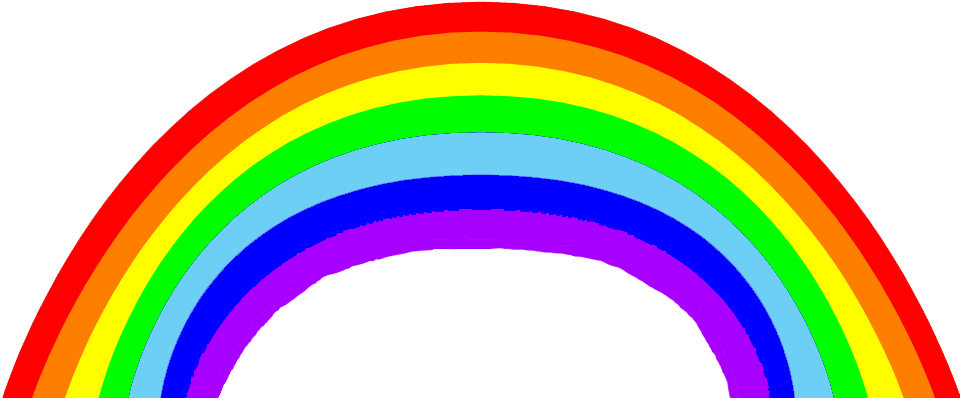 - Давайте, определим, какого цвета дата вашего рождения. Учащиеся выполняют деление даты своего рождения и по таблице определяют цвет после приведенного примера.15:7 = 2 (ост. 1) - цвет- красныйЕсли частное получится без остатка, то это число и будет соответствовать цвету вашего дня рождения.(Учитель заранее делает табличку с вычислениями для самопроверки детей и если в классе есть даты рождения меньше числа 7, взять дату рождения близких родственников)Проверяет ответы детей по табличке.Слушают учителяДети решают, определяют цвет даты своего рождения.Докладывают учителю о цвете даты рожденияРегулятивные: уметь работать по выведенному алгоритму; уметь удерживать внимание на данном виде деятельности; слушать, когда говорят другие.Коммуникативные: сохранять дружеские отношения с окружающими.Познавательные: уметь осознано, и произвольно строить устные речевые высказывания.8. Подведение итогов, рефлексия.Домашнее задание.-Какое открытие помогло нам совершить “ИКС-педицию»?-Необходимо ли вам это новое открытие? Для чего?-Достигли мы поставленной цели?-Поставьте себе самооценку за урок на полях. Покажите своё настроение.- Давайте, выставим отметки.Возле доски плакат со словами (4 пункта) Учитель просит показать детям свое настроение к концу урока.1.Урок полезен, всё понятно.2.Лишь кое-что чуть-чуть неясно.3.Ещё придётся потрудиться.4.Да, трудно всё-таки учиться!Дома придумать и решить 4 примера с остатком.Отвечают на вопросыДети подходят и ставят знак у того выражения, которое выражает их настроение.Слушают учителяРегулятивные: уметь осуществлять самооценку  (видеть положительные и отрицательные моменты, влияющие на успешность работы на уроке); уметь слушать, когда говорят другие.Познавательные: уметь осознано и произвольно строить устные речевые высказывания.Коммуникативные: сохранять дружеские отношения с окружающими.